Порядок рассмотрения заявленияЗаявление передается в управление 
по вопросам противодействия коррупции для подготовки мотивированного заключения.Рассмотрение на заседании президиума комиссии по координации работы 
по противодействию коррупцииПринимаются решения:причина является объективной 
и уважительной;причина не является объективной 
и уважительной;причина необъективна и является способом уклонения от представления сведений 
о доходахКак правильно заполнить справку о доходах?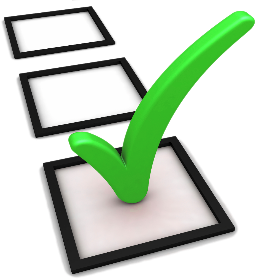 1. Использовать только официальные документы:справка о доходах физического лица;справки из органов и организаций;справки о наличии счетов в банковских 
и организациях и остатках на них 
по состоянию на отчетную дату, а также финансовых обязательств.2. Руководствоваться актуальными Методическими рекомендациями Минтруда России (выпускаются ежегодно)3. Обратиться за консультацией 
к уполномоченным должностным лицамОтветственностьНепредставление сведений о доходах 
влечет применение единственной меры ответственности в виде прекращения полномочий!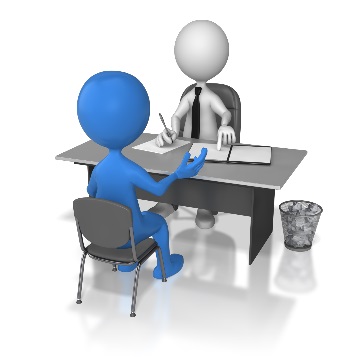 В случаях выявления фактов представления недостоверных и (или) неполных сведений о доходах назначается проверка1. К лицам, допустившим несущественные искажения в сведениях 
о доходах, могут быть применены следующие меры ответственности:предупреждение;удаление в отставку (освобождение 
от должности)2. К лицам, допустившим существенные искажения в сведениях о доходах, может быть применена мера ответственности 
в виде досрочного прекращения полномочий Архангельская областьАдминистрация Губернатора 
и Правительства Архангельской области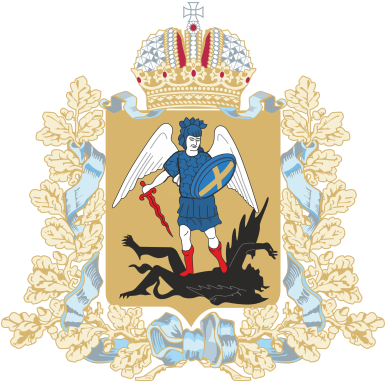 ПАМЯТКАдля глав муниципальных образований, председателей, заместителей председателей, аудиторов контрольно-счетных органов муниципальных образований 
Архангельской области«Представление сведений 
о доходах»Архангельск 2023 годГлава муниципального образования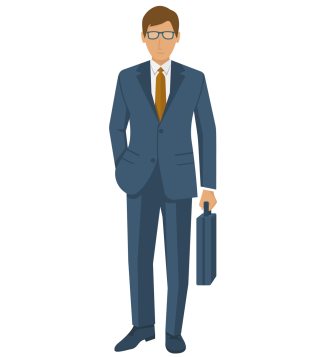 является высшим должностным лицом муниципального образования, наделенным уставом муниципального образования собственными полномочиями по решению вопросов местного значения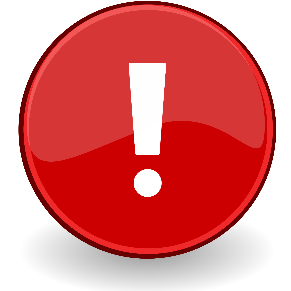 обязан представлять полные 
и достоверные сведения о своих доходах, а также сведения о доходах своих супруг (супругов) 
и несовершеннолетних детей (часть 4.1 статьи 36 Федерального закона от 6 октября 2003 года № 131-ФЗ «Об общих принципах организации местного самоуправления в Российской Федерации», часть 4.2 статьи 12.1 Федерального закона 
от 25 декабря 2008 г. № 273-ФЗ «О противодействии коррупции)Председатели, заместители председателей, аудиторы контрольно-счетных органов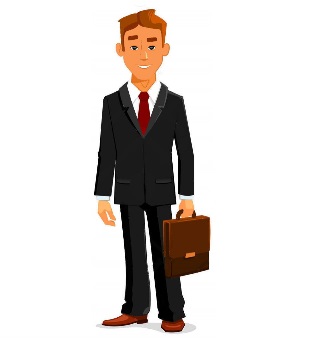 являются лицами, замещающими муниципальные должности, и также обязаны представлять полные и достоверные сведения о своих доходах, а также сведения о доходах своих супруг (супругов) и несовершеннолетних детей  (часть 8 статьи 7 Федерального закона от 7 февраля 2011 г. № 6-ФЗ «Об общих принципах организации 
и деятельности контрольно-счетных органов субъектов Российской Федерации и муниципальных образований»)Особенности представления сведений о доходахВсе указанные лицаежегодно представляют Губернатору Архангельской областиСПРАВКИ О ДОХОДАХ(как на себя, так и на своих супруг (супругов) и несовершеннолетних детей)СРОК – до 30 апреля года, следующегоза отчетным (уточняющие – до 31 мая)Обязанность возникает в случае, если лицо замещает выборную должность по состоянию на 31 декабря отчетного года либо исполняет обязанности по выборной должности 
по состоянию на 31 декабря отчетного годаЕсли нет возможности представить сведения о доходах на членов семьи1. Обязаны направить Губернатору Архангельской области заявление 
о невозможности по объективным причинам представить сведения 
о доходахСРОК – до 30 апреля года, следующего 
за отчетным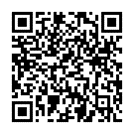 Образец заявления2. Обязаны своевременно принять меры, направленные на получение необходимых документов, для заполнения справок о доходах на членов семьи 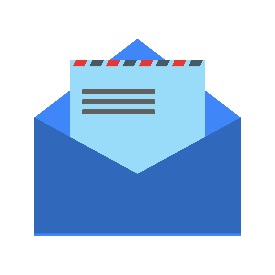 (Образцы всех заявлений размещены на официальном сайте Правительства Архангельской области во вкладке «Антикоррупция» и доступны по ссылке: https://dvinaland.ru/gov/anticorr/)